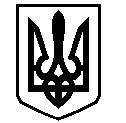 У К Р А Ї Н АВАСИЛІВСЬКА МІСЬКА РАДАЗАПОРІЗЬКОЇ ОБЛАСТІсьомого скликаннятридцять восьма (позачергова) сесіяР І Ш Е Н Н Я 20  грудня  2018                                                                                                          №  53 Про встановлення ставок та пільг із сплати податку  на нерухоме майно, відмінне від земельної ділянки, на 2019 рікВідповідно до пункту 24 ч. 1 ст. 26 Закону України «Про місцеве самоврядування в Україні», ст.ст. 8, 10, 12, 14 та 266 Податкового кодексу України, Постанови Кабінету Міністрів України  від 24 травня 2017 № 483 «Про затвердження форм типових рішень про встановлення ставок та пільг із сплати земельного податку та податку на нерухоме майно, відмінне від земельної ділянки», Законом України «Про внесення змін до Податкового кодексу України та деяких законодавчих актів України щодо збалансованості бюджетних надходжень  у 2018 році»  від 07 грудня 2017 року № 2245-VIII,   Василівська міська радаВ И Р І Ш И Л А:Встановити на території Василівської міської ради: ставки податку на нерухоме майно, відмінне від земельної ділянки, згідно з додатком 1;пільги для фізичних та юридичних осіб, надані відповідно до підпункту 266.4.2 пункту 266.4 статті 266 Податкового кодексу України, за переліком згідно з додатком 2.Затвердити Положення про податок на майно (в частині податку на нерухоме майно відмінне від земельної ділянки), згідно з додатком № 3 .Дане рішення ввести в дію з 01 січня 2019 року.Визнати такими, що втратили чинність:  - рішення від 27 січня 2015 № 26 «Про встановлення ставок податку на нерухоме майно, відмінне від земельної ділянки»;- рішення  від 28 січня 2016 № 27 «Про внесення  змін в рішення п’ятдесятої сесії Василівської міської ради шостого скликання від 27 січня 2015  № 26 «Про встановлення  ставок податку на нерухоме майно, відмінне від земельної ділянки»;-  рішення від 24 березня 2016 № 5  «Про внесення змін в пункт 4 рішення  четвертої (позачергово) сесії Василівської міської ради сьомого скликання від 28 січня 2016 року № 27  «Про внесення змін в рішення п’ятдесятої (позачергової) сесії (ІІ етап)  Василівської міської ради шостого скликання від 27 січня 2015 року № 26 «Про встановлення ставок податку на нерухоме майно відмінне від земельної ділянки»;-  рішення  від 03 квітня 2018 № 1  «Про внесення змін в рішення  п’ятдесятої  (позачергової) сесії (ІІ етап) Василівської міської ради шостого скликання від 27 січня 2015 року № 26 «Про встановлення ставок податку на нерухоме майно відмінне від земельної ділянки».Контроль за виконанням даного рішення покласти на постійну комісію міської ради з питань бюджету, фінансів, планування соціально-економічного розвитку містаМіський голова                                                                                       Л.М. ЦибульнякДодаток 1 до рішення  тридцять восьмої (позачергової) сесіїВасилівської міської радисьомого скликання                                                                                                                                                                                                                              20 грудня 2018 р. №  53СТАВКИ
податку на нерухоме майно, відмінне від земельної ділянки1Ставки встановлюються на 2019 рік та вводяться в дію з  01 січня 2019  року.Адміністративно-територіальні одиниці або населені пункти, або території об’єднаних територіальних громад, на які поширюється дія рішення ради:__________1 У разі встановлення ставок податку, відмінних на територіях різних населених пунктів адміністративно-територіальної одиниці, за кожним населеним пунктом ставки затверджуються окремими додатками.2 Класифікація будівель та споруд, код та найменування зазначаються відповідно до Державного класифікатора будівель та споруд ДК 018-2000, затвердженого наказом Держстандарту від 17 серпня 2000 р. № 507.3 Ставки податку встановлюються з урахуванням норм підпункту 12.3.7 пункту 12.3 статті 12, пункту 30.2 статті 30, пункту 266.2 статті 266 Податкового кодексу України і зазначаються десятковим дробом з трьома (у разі потреби чотирма) десятковими знаками після коми. 4 У разі визначення у рішенні про оподаткування податком на нерухоме майно, відмінне від земельної ділянки, зон адміністративно-територіальної одиниці, щодо якої приймається рішення, ставки встановлюються залежно від зони. Без урахування зони ставки зазначаються у графі “1 зона”.5 Об’єкти нерухомості, що класифікуються за цим підкласом, звільняються/можуть звільнятися повністю або частково від оподаткування податком на нерухоме майно, відмінне від земельної ділянки, відповідно до норм підпункту 266.2.2 пункту 266.2 та пункту 266.4 статті 266 Податкового кодексу України. Секретар ради                                                                                             О.Г.МандичевДодаток 2до рішення  тридцять восьмої (позачергової) сесіїВасилівської міської радисьомого скликання                                                                                                                                                                                                                              20 грудня 2018 р. №  53   ПЕРЕЛІК
пільг для фізичних та юридичних осіб, наданих відповідно до підпункту 266.4.2 пункту 266.4 статті 266 Податкового кодексу України, із сплати податку на нерухоме майно, відмінне від земельної ділянки1Пільги встановлюються на 2019 рік та вводяться в дію з 01 січня 2019 року.1 Пільги визначаються з урахуванням норм підпункту 12.3.7 пункту 12.3 статті 12, пункту 30.2 статті 30, пункту 266.2 статті 266 Податкового кодексу України. У разі встановлення пільг, відмінних на територіях різних населених пунктів адміністративно-територіальної одиниці, за кожним населеним пунктом пільги затверджуються окремо.Секретар ради                                                                                           О.Г.Мандичев                                                                                                     Додаток 3                                                                                                      до рішення  тринадцять восьмої                                                                                                      (позачергової) сесії                                                                                                     Василівської міської ради                                                                                                     сьомого скликання                                                                                                                                                                                                                                                                                                                                   20 грудня 2018 р. №  53Положення про податок на майно(в частині податку на нерухоме майно, відмінне від земельної ділянки)Загальні положення1.1  Податок на майно (в частині податку на нерухоме майно, відмінне від земельної ділянки), встановлюється на підставі Закону України «Про місцеве самоврядування в Україні» та у відповідності до норм Податкового кодексу України.1.2  У цьому Положенні поняття вживаються у значенні, наведеному в пункті 14.1 статті 14 Податкового кодексу України.Механізм справляння та порядок сплати2.1  Платники податку2.1.1. Платниками податку є фізичні та юридичні особи, в тому числі нерезиденти, які є власниками об’єктів житлової та/або нежитлової нерухомості.2.1.2. Визначення платників податку в разі перебування об’єктів житлової та/або нежитлової нерухомості у спільній частковій або спільній сумісній власності кількох осіб:а) якщо об’єкт житлової та/або нежитлової нерухомості перебуває у спільній частковій власності кількох осіб, платником податку є кожна з цих осіб за належну їй частку;б) якщо об’єкт житлової та/або нежитлової нерухомості перебуває у спільній сумісній власності кількох осіб, але не поділений в натурі, платником податку є одна з таких осіб-власників, визначена за їх згодою, якщо інше не встановлено судом;в) якщо об’єкт житлової та/або нежитлової нерухомості перебуває у спільній сумісній власності кількох осіб і поділений між ними в натурі, платником податку є кожна з цих осіб за належну їй частку.2.2  Об’єкт оподаткування2.2.1. Об’єктом оподаткування є об’єкт житлової та нежитлової нерухомості, в тому числі його частка.2.2.2. Не є об’єктом оподаткування:а) об’єкти житлової та нежитлової нерухомості, які перебувають у власності органів державної влади, органів місцевого самоврядування, а також організацій, створених ними в установленому порядку, що повністю утримуються за рахунок відповідного державного бюджету чи місцевого бюджету і є неприбутковими (їх спільній власності);б) об’єкти житлової та нежитлової нерухомості, які розташовані в зонах відчуження та безумовного (обов’язкового) відселення, визначені законом, в тому числі їх частки;в) будівлі дитячих будинків сімейного типу;г) гуртожитки;ґ) житлова нерухомість непридатна для проживання, у тому числі у зв’язку з аварійним станом, визнана такою згідно з рішенням сільської, селищної, міської ради або ради об’єднаної територіальної громади, що створена згідно із законом та перспективним планом формування територій громад;д) об’єкти житлової нерухомості, в тому числі їх частки, що належать дітям-сиротам, дітям, позбавленим батьківського піклування, та особам з їх числа, визнаним такими відповідно до закону, дітям-інвалідам, які виховуються одинокими матерями (батьками), але не більше одного такого об’єкта на дитину;е) об’єкти нежитлової нерухомості, які використовуються суб’єктами господарювання малого та середнього бізнесу, що провадять свою діяльність в малих архітектурних формах та на ринках;є) будівлі промисловості, зокрема виробничі корпуси, цехи, складські приміщення промислових підприємств;ж) будівлі, споруди сільськогосподарських товаровиробників, призначені для використання безпосередньо у сільськогосподарській діяльності;з) об’єкти житлової та нежитлової нерухомості, які перебувають у власності громадських організацій інвалідів та їх підприємств;и) об’єкти нерухомості, що перебувають у власності релігійних організацій, статути (положення) яких зареєстровано у встановленому законом порядку, та використовуються виключно для забезпечення їхньої статутної діяльності, включаючи ті, в яких здійснюють діяльність засновані такими релігійними організаціями добродійні заклади (притулки, інтернати, лікарні тощо), крім об’єктів нерухомості, в яких здійснюється виробнича та/або господарська діяльність;і) будівлі дошкільних та загальноосвітніх навчальних закладів незалежно від форми власності та джерел фінансування, що використовуються для надання освітніх послуг;ї) об’єкти нежитлової нерухомості державних та комунальних дитячих санаторно-курортних закладів та закладів оздоровлення та відпочинку дітей, а також дитячих санаторно-курортних закладів та закладів оздоровлення і відпочинку дітей, які знаходяться на балансі підприємств, установ та організацій, які є неприбутковими і внесені контролюючим органом до Реєстру неприбуткових установ та організацій. У разі виключення з Реєстру неприбуткових установ та організацій декларація подається платником податку протягом 30 календарних днів з дня виключення, а податок сплачується починаючи з місяця, наступного за місяцем, в якому відбулося виключення з Реєстру неприбуткових установ та організацій;й) об’єкти нежитлової нерухомості державних та комунальних центрів олімпійської підготовки, шкіл вищої спортивної майстерності, центрів фізичного здоров’я населення, центрів з розвитку фізичної культури і спорту інвалідів, дитячо-юнацьких спортивних шкіл, а також центрів олімпійської підготовки, шкіл вищої спортивної майстерності, дитячо-юнацьких спортивних шкіл і спортивних споруд всеукраїнських фізкультурно-спортивних товариств, їх місцевих осередків та відокремлених підрозділів, що є неприбутковими та включені до Реєстру неприбуткових установ та організацій. У разі виключення таких установ та організацій з Реєстру неприбуткових установ та організацій декларація подається платником податку протягом 30 календарних днів з дня виключення, а податок сплачується починаючи з місяця, наступного за місяцем, в якому відбулося виключення з Реєстру неприбуткових установ та організацій;к) об’єкти нежитлової нерухомості баз олімпійської та параолімпійської підготовки. Перелік таких баз затверджується Кабінетом Міністрів України;л) об’єкти житлової нерухомості, які належать багатодітним або прийомним сім’ям, у яких виховується п’ять та більше дітей.2.3. База оподаткування2.3.1. Базою оподаткування є загальна площа об’єкта житлової та нежитлової нерухомості, в тому числі його часток.2.3.2. База оподаткування об’єктів житлової та нежитлової нерухомості, в тому числі їх часток, які перебувають у власності фізичних осіб, обчислюється контролюючим органом на підставі даних Державного реєстру речових прав на нерухоме майно, що безоплатно надаються органами державної реєстрації прав на нерухоме майно та/або на підставі оригіналів відповідних документів платника податків, зокрема документів на право власності.2.3.3. База оподаткування об’єктів житлової та нежитлової нерухомості, в тому числі їх часток, що перебувають у власності юридичних осіб, обчислюється такими особами самостійно виходячи із загальної площі кожного окремого об’єкта оподаткування на підставі документів, що підтверджують право власності на такий об’єкт.2.4. Пільги із сплати податку2.4.1. База оподаткування об’єкта/об’єктів житлової нерухомості, в тому числі їх часток, що перебувають у власності фізичної особи - платника податку, зменшується:а) для квартири/квартир незалежно від їх кількості - на 60 кв. метрів;б) для житлового будинку/будинків незалежно від їх кількості - на 120 кв. метрів;в) для різних типів об’єктів житлової нерухомості, в тому числі їх часток (у разі одночасного перебування у власності платника податку квартири/квартир та житлового будинку/будинків, у тому числі їх часток), - на 180 кв. метрів.Таке зменшення надається один раз за кожний базовий податковий (звітний) період (рік).2.4.2. Міська рада встановлює пільги з податку, що сплачується на території міста Василівка Запорізької області з об’єктів житлової нерухомості, що перебувають у власності фізичних або юридичних осіб, громадських об’єднань, благодійних організацій, релігійних організацій України, статути (положення) яких зареєстровані у встановленому законом порядку, та використовуються для забезпечення діяльності, передбаченої такими статутами (положеннями).Пільги з податку, що сплачується на території міста Василівка Запорізької області з об’єктів житлової  для фізичних осіб визначаються виходячи з їх майнового стану та рівня доходів, а саме на наступні об’єкти нерухомості, що перебувають у власності фізичних або юридичних осіб:-  для квартири/квартир незалежно від їх кількості - 60 кв. метрів;-  для житлового будинку/будинків незалежно від їх кількості -  120 кв. метрів;-  для різних типів об’єктів житлової нерухомості, в тому числі їх часток (у разі одночасного перебування у власності платника податку квартири/квартир та житлового будинку/будинків, у тому числі їх часток), - 180 кв. метрів;-  для житлової нерухомості, непридатної для проживання, у тому числі з аварійним станом, визнана такою згідно з рішенням міської ради.Пільги з податку, що сплачується на території міста з об’єктів нерухомості, для фізичних осіб не застосовуються до: об’єкт/об’єкти оподаткування, якщо площа такого/таких об’єкта/об’єктів перевищує п’ятикратний розмір неоподатковуваної площі, затвердженої цим рішенням; об’єкти оподаткування, що використовуються їх власниками з метою одержання доходів (здаються в оренду, лізинг, позичку, використовуються у підприємницькій діяльності).2.5. Ставка податку2.5.1. Ставка податку для об’єктів житлової нерухомості, що перебувають у власності фізичних та юридичних осіб у розмірі 0,1 % рівня мінімальної заробітної плати, встановленої законом на 1 січня звітного (податкового) року за 1 кв. метр бази оподаткування. 2.5.2. Встановити ставки податку для об’єктів нежитлової нерухомості, що перебувають у власності фізичних осіб (господарські присадибні будівлі – допоміжні (нежитлові) приміщення, до яких належить сараї, хліви, гаражі, літні кухні, майстерні, вбиральні, погреби, навіси, котельні, бойлерні, трансформаторні підстанції, тощо) у розмірі 0,1 % рівня мінімальної заробітної плати, встановленої законом на 1 січня звітного (податкового) року за  бази оподаткування.2.5.3. Встановити ставку податку для об’єктів нежитлової нерухомості (будівлі готельні, офісні, торговельні, гаражі, адміністративні будівлі, які не застосовуються у виробничому процесі промислових підприємств):- що перебувають у власності юридичних осіб  в розмірі 0,75 % рівня мінімальної заробітної плати, встановленої законом України на 01 січня звітного (податкового)  року за   1 кв. метр бази  оподаткування;- що перебувають у власності фізичних осіб у розмірі  0,2 %  рівня мінімальної заробітної плати, встановленої законом України на 1 січня звітного (податкового) року за  бази оподаткування».2.6. Податковий період2.6.1. Базовий податковий (звітний) період дорівнює календарному року.2.7. Порядок обчислення суми податку2.7.1. Обчислення суми податку з об’єкта/об’єктів житлової нерухомості, які перебувають у власності фізичних осіб, здійснюється контролюючим органом за місцем податкової адреси (місцем реєстрації) власника такої нерухомості у такому порядку:а) за наявності у власності платника податку одного об’єкта житлової нерухомості, в тому числі його частки, податок обчислюється, виходячи з бази оподаткування, зменшеної відповідно до підпунктів "а" або "б" підпункту 2.4.1 пункту 2.4 цього розділу, та відповідної ставки податку;б) за наявності у власності платника податку більше одного об’єкта житлової нерухомості одного типу, в тому числі їх часток, податок обчислюється виходячи із сумарної загальної площі таких об’єктів, зменшеної відповідно до підпунктів "а" або "б" підпункту 2.4.1 пункту 2.4 цього розділу, та відповідної ставки податку;в) за наявності у власності платника податку об’єктів житлової нерухомості різних видів, у тому числі їх часток, податок обчислюється виходячи із сумарної загальної площі таких об’єктів, зменшеної відповідно до підпункту "в" підпункту 2.4.1 пункту 2.4 цього розділу , та відповідної ставки податку;г) сума податку, обчислена з урахуванням підпунктів "б" і "в" цього підпункту, розподіляється контролюючим органом пропорційно до питомої ваги загальної площі кожного з об’єктів житлової нерухомості;ґ) за наявності у власності платника податку об’єкта (об’єктів) житлової нерухомості, у тому числі його частки, що перебуває у власності фізичної чи юридичної особи - платника податку, загальна площа якого перевищує 300 квадратних метрів (для квартири) та/або 500 квадратних метрів (для будинку), сума податку, розрахована відповідно до підпунктів "а"-"г" цього підпункту, збільшується на 25000 гривень на рік за кожен такий об’єкт житлової нерухомості (його частку).Обчислення суми податку з об’єкта/об’єктів нежитлової нерухомості, які перебувають у власності фізичних осіб, здійснюється контролюючим органом за місцем податкової адреси (місцем реєстрації) власника такої нерухомості виходячи із загальної площі кожного з об’єктів нежитлової нерухомості та відповідної ставки податку.2.7.2. Податкове/податкові повідомлення-рішення про сплату суми/сум податку, обчисленого згідно з підпунктом 2.7.1 пункту 2.7 цієї статті, та відповідні платіжні реквізити, зокрема, органів місцевого самоврядування за місцезнаходженням кожного з об’єктів житлової та/або нежитлової нерухомості, надсилаються (вручаються) платнику податку контролюючим органом за місцем його податкової адреси (місцем реєстрації) до 1 липня року, що настає за базовим податковим (звітним) періодом (роком).Щодо новоствореного (нововведеного) об’єкта житлової та/або нежитлової нерухомості податок сплачується фізичною особою-платником починаючи з місяця, в якому виникло право власності на такий об’єкт.Контролюючі органи за місцем проживання (реєстрації) платників податку в десятиденний строк інформують відповідні контролюючі органи за місцезнаходженням об’єктів житлової та/або нежитлової нерухомості про надіслані (вручені) платнику податку податкові повідомлення-рішення про сплату податку у порядку, встановленому центральним органом виконавчої влади, що забезпечує формування та реалізує державну фінансову політику.Нарахування податку та надсилання (вручення) податкових повідомлень-рішень про сплату податку фізичним особам - нерезидентам здійснюють контролюючі органи за місцезнаходженням об’єктів житлової та/або нежитлової нерухомості, що перебувають у власності таких нерезидентів.2.7.3. Платники податку мають право звернутися з письмовою заявою до контролюючого органу за місцем проживання (реєстрації) для проведення звірки даних щодо:- об’єктів житлової та/або нежитлової нерухомості, в тому числі їх часток, що перебувають у власності платника податку;- розміру загальної площі об’єктів житлової та/або нежитлової нерухомості, що перебувають у власності платника податку;- права на користування пільгою із сплати податку;- розміру ставки податку;- нарахованої суми податку.У разі виявлення розбіжностей між даними контролюючих органів та даними, підтвердженими платником податку на підставі оригіналів відповідних документів, зокрема документів на право власності, контролюючий орган за місцем проживання (реєстрації) платника податку проводить перерахунок суми податку і надсилає (вручає) йому нове податкове повідомлення-рішення. Попереднє податкове повідомлення-рішення вважається скасованим (відкликаним).2.7.4. Органи державної реєстрації прав на нерухоме майно, а також органи, що здійснюють реєстрацію місця проживання фізичних осіб, зобов’язані щокварталу у 15-денний строк після закінчення податкового (звітного) кварталу подавати контролюючим органам відомості, необхідні для розрахунку та справляння податку фізичними та юридичними особами, за місцем розташування такого об’єкта нерухомого майна станом на перше число відповідного кварталу в порядку, визначеному Кабінетом Міністрів України.2.7.5. Платники податку - юридичні особи самостійно обчислюють суму податку станом на 1 січня звітного року і до 20 лютого цього ж року подають контролюючому органу за місцезнаходженням об’єкта/об’єктів оподаткування декларацію за формою, встановленою у порядку, передбаченому статтею 46  Податкового Кодексу України, з розбивкою річної суми рівними частками поквартально.Щодо новоствореного (нововведеного) об’єкта житлової та/або нежитлової нерухомості декларація юридичною особою - платником подається протягом 30 календарних днів з дня виникнення права власності на такий об’єкт, а податок сплачується починаючи з місяця, в якому виникло право власності на такий об’єкт.2.8. Порядок обчислення сум податку в разі зміни власника об’єкта оподаткування податком2.8.1. У разі переходу права власності на об’єкт оподаткування від одного власника до іншого протягом календарного року податок обчислюється для попереднього власника за період з 1 січня цього року до початку того місяця, в якому припинилося право власності на зазначений об’єкт оподаткування, а для нового власника - починаючи з місяця, в якому він набув право власності.2.8.2. Контролюючий орган надсилає податкове повідомлення-рішення новому власнику після отримання інформації про перехід права власності.2.9. Порядок сплати податку2.9.1. Податок сплачується за місцем розташування об’єкта/об’єктів оподаткування і зараховується до бюджету міста Василівка Запорізької області згідно з положеннями Бюджетного кодексу України.2.10. Строки сплати податку2.10.1. Податкове зобов’язання за звітний рік з податку сплачується:а) фізичними особами - протягом 60 днів з дня вручення податкового повідомлення-рішення;б) юридичними особами - авансовими внесками щокварталу до 30 числа місяця, що наступає за звітним кварталом, які відображаються в річній податковій декларації.2.10.2. У разі якщо контролюючий орган не надіслав (не вручив) податкове/податкові повідомлення-рішення у строки, встановлені підпунктом 2.7.2 пункту 2.7 цього розділу, фізичні особи звільняються від відповідальності, передбаченої Податковим Кодексом України за несвоєчасну сплату податкового зобов’язання.2.10.3. Податкове зобов’язання з цього податку може бути нараховано за податкові (звітні) періоди (роки) в межах строків, визначених пунктом 102.1 статті 102 Податкового  Кодексу Укаїни.Відповідальність платників податку та контроль за його справлянням3.1 Платники податку на майно (в частині податку на нерухоме майно, відмінне від земельної ділянки) несуть відповідальність за неподання, несвоєчасне подання декларації до контролюючого органу, правильність обчислення, повноту і своєчасність сплати податку до бюджету міста Василівка Запорізької області відповідно до Податкового Кодексу України (зі змінами та доповненнями).3.2 Контроль за своєчасністю подання податкової звітності з податку на майно (в частині податку на нерухоме майно, відмінне від земельної ділянки), правильністю його обчислення, повнотою і своєчасністю сплати до бюджету міста покладений на Василівське  управління ГУ ДФС у Запорізькій області.Секретар ради                                                                                       О.Г.МандичевКод областіКод районуКод згідно з КОАТУУНайменування адміністративно-територіальної одиниці або 
населеного пункту, або території об’єднаної територіальної громади2320910100Василівська міська рада Запорізької областіКласифікація будівель та споруд2Класифікація будівель та споруд2Ставки податку3 за 1 кв. метр
(відсотків розміру мінімальної заробітної плати)Ставки податку3 за 1 кв. метр
(відсотків розміру мінімальної заробітної плати)Ставки податку3 за 1 кв. метр
(відсотків розміру мінімальної заробітної плати)Ставки податку3 за 1 кв. метр
(відсотків розміру мінімальної заробітної плати)Ставки податку3 за 1 кв. метр
(відсотків розміру мінімальної заробітної плати)Ставки податку3 за 1 кв. метр
(відсотків розміру мінімальної заробітної плати)код2найменування2для юридичних осібдля юридичних осібдля юридичних осібдля фізичних осібдля фізичних осібдля фізичних осібкод2найменування21 зона42 зона43 зона41 зона42 зона43 зона411Будівлі житловіБудівлі житловіБудівлі житловіБудівлі житловіБудівлі житловіБудівлі житловіБудівлі житлові111Будинки одноквартирніБудинки одноквартирніБудинки одноквартирніБудинки одноквартирніБудинки одноквартирніБудинки одноквартирніБудинки одноквартирні1110Будинки одноквартирні5Будинки одноквартирні5Будинки одноквартирні5Будинки одноквартирні5Будинки одноквартирні5Будинки одноквартирні5Будинки одноквартирні51110.1 Будинки одноквартирні масової забудови 0,1--0,1--1110.2 Котеджі та будинки одноквартирні підвищеної комфортності 0,1--0,1--1110.3 Будинки садибного типу 0,1--0,1--1110.4 Будинки дачні та садові 0,1--0,1--112 Будинки з двома та більше квартирамиБудинки з двома та більше квартирамиБудинки з двома та більше квартирамиБудинки з двома та більше квартирамиБудинки з двома та більше квартирамиБудинки з двома та більше квартирамиБудинки з двома та більше квартирами1121 Будинки з двома квартирами5Будинки з двома квартирами5Будинки з двома квартирами5Будинки з двома квартирами5Будинки з двома квартирами5Будинки з двома квартирами5Будинки з двома квартирами51121.1 Будинки двоквартирні масової забудови 0,1--0,1--1121.2 Котеджі та будинки двоквартирні підвищеної комфортності 0,1--0,1--1122 Будинки з трьома та більше квартирами5Будинки з трьома та більше квартирами5Будинки з трьома та більше квартирами5Будинки з трьома та більше квартирами5Будинки з трьома та більше квартирами5Будинки з трьома та більше квартирами5Будинки з трьома та більше квартирами51122.1 Будинки багатоквартирні масової забудови 0,1--0,1--1122.2 Будинки багатоквартирні підвищеної комфортності, індивідуальні 0,1--0,1--1122.3 Будинки житлові готельного типу 0,1--0,1--113 Гуртожитки5Гуртожитки5Гуртожитки5Гуртожитки5Гуртожитки5Гуртожитки5Гуртожитки51130.1 Гуртожитки для робітників та службовців0,1--0,1--1130.2 Гуртожитки для студентів вищих навчальних закладів5------1130.3 Гуртожитки для учнів навчальних закладів5------1130.4 Будинки-інтернати для людей похилого віку та інвалідів5------1130.5 Будинки дитини та сирітські будинки5------1130.6 Будинки для біженців, притулки для бездомних5------1130.9 Будинки для колективного проживання інші 0,1--0,1--12 Будівлі нежитловіБудівлі нежитловіБудівлі нежитловіБудівлі нежитловіБудівлі нежитловіБудівлі нежитловіБудівлі нежитлові121 Готелі, ресторани та подібні будівліГотелі, ресторани та подібні будівліГотелі, ресторани та подібні будівліГотелі, ресторани та подібні будівліГотелі, ресторани та подібні будівліГотелі, ресторани та подібні будівліГотелі, ресторани та подібні будівлі1211 Будівлі готельніБудівлі готельніБудівлі готельніБудівлі готельніБудівлі готельніБудівлі готельніБудівлі готельні1211.1 Готелі 0,75--0,2--1211.2 Мотелі 0,75--0,2--1211.3 Кемпінги 0,75--0,2--1211.4 Пансіонати 0,75--0,2--1211.5 Ресторани та бари 0,75--0,2--1212 Інші будівлі для тимчасового проживанняІнші будівлі для тимчасового проживанняІнші будівлі для тимчасового проживанняІнші будівлі для тимчасового проживанняІнші будівлі для тимчасового проживанняІнші будівлі для тимчасового проживанняІнші будівлі для тимчасового проживання1212.1 Туристичні бази та гірські притулки 0,75--0,2--1212.2 Дитячі та сімейні табори відпочинку 0,75--0,2--1212.3 Центри та будинки відпочинку 0,75--0,2--1212.9 Інші будівлі для тимчасового проживання, не класифіковані раніше 0,75--0,2--122Будівлі офісніБудівлі офісніБудівлі офісніБудівлі офісніБудівлі офісніБудівлі офісніБудівлі офісні1220 Будівлі офісні5Будівлі офісні5Будівлі офісні5Будівлі офісні5Будівлі офісні5Будівлі офісні5Будівлі офісні51220.1 Будівлі органів державного та місцевого управління5-----1220.2 Будівлі фінансового обслуговування 0,75--0,2--1220.3 Будівлі органів правосуддя5------1220.4 Будівлі закордонних представництв5------1220.5 Адміністративно-побутові будівлі промислових підприємств 0,75--0,2--1220.9 Будівлі для конторських та адміністративних цілей інші 0,75--0,2--123 Будівлі торговельніБудівлі торговельніБудівлі торговельніБудівлі торговельніБудівлі торговельніБудівлі торговельніБудівлі торговельні1230 Будівлі торговельніБудівлі торговельніБудівлі торговельніБудівлі торговельніБудівлі торговельніБудівлі торговельніБудівлі торговельні1230.1 Торгові центри, універмаги, магазини 0,75--0,2--1230.2 Криті ринки, павільйони та зали для ярмарків50,75--0,2--1230.3 Станції технічного обслуговування автомобілів 0,75--0,2--1230.4 Їдальні, кафе, закусочні тощо 0,75--0,2--1230.5 Бази та склади підприємств торгівлі і громадського харчування 0,75--0,2--1230.6 Будівлі підприємств побутового обслуговування 0,75--0,2--1230.9 Будівлі торговельні інші 0,75--0,2--124Будівлі транспорту та засобів зв’язкуБудівлі транспорту та засобів зв’язкуБудівлі транспорту та засобів зв’язкуБудівлі транспорту та засобів зв’язкуБудівлі транспорту та засобів зв’язкуБудівлі транспорту та засобів зв’язкуБудівлі транспорту та засобів зв’язку1241 Вокзали, аеровокзали, будівлі засобів зв’язку та пов’язані з ними будівліВокзали, аеровокзали, будівлі засобів зв’язку та пов’язані з ними будівліВокзали, аеровокзали, будівлі засобів зв’язку та пов’язані з ними будівліВокзали, аеровокзали, будівлі засобів зв’язку та пов’язані з ними будівліВокзали, аеровокзали, будівлі засобів зв’язку та пов’язані з ними будівліВокзали, аеровокзали, будівлі засобів зв’язку та пов’язані з ними будівліВокзали, аеровокзали, будівлі засобів зв’язку та пов’язані з ними будівлі1241.1 Автовокзали та інші будівлі автомобільного транспорту 0,75--0,2--1241.2 Вокзали та інші будівлі залізничного транспорту 0,75--0,2--1241.3 Будівлі міського електротранспорту ------1241.4 Аеровокзали та інші будівлі повітряного транспорту ------1241.5 Морські та річкові вокзали, маяки та пов’язані з ними будівлі ------1241.6 Будівлі станцій підвісних та канатних доріг ------1241.7 Будівлі центрів радіо- та телевізійного мовлення, телефонних станцій, телекомунікаційних центрів тощо 0,75--0,2--1241.8 Ангари для літаків, локомотивні, вагонні, трамвайні та тролейбусні депо ------1241.9 Будівлі транспорту та засобів зв’язку інші 0,75--0,2--1242 ГаражіГаражіГаражіГаражіГаражіГаражіГаражі1242.1 Гаражі наземні 0,75--0,2--1242.2 Гаражі підземні 0,75--0,2--1242.3 Стоянки автомобільні криті 0,75--0,2--1242.4 Навіси для велосипедів 0,75--0,2--125 Будівлі промислові та складиБудівлі промислові та складиБудівлі промислові та складиБудівлі промислові та складиБудівлі промислові та складиБудівлі промислові та складиБудівлі промислові та склади1251 Будівлі промислові5Будівлі промислові5Будівлі промислові5Будівлі промислові5Будівлі промислові5Будівлі промислові5Будівлі промислові51251.1 Будівлі підприємств машинобудування та металообробної промисловості5------1251.2 Будівлі підприємств чорної металургії5------1251.3 Будівлі підприємств хімічної та нафтохімічної промисловості5------1251.4 Будівлі підприємств легкої промисловості5------1251.5 Будівлі підприємств харчової промисловості5------1251.6 Будівлі підприємств медичної та мікробіологічної промисловості5------1251.7 Будівлі підприємств лісової, деревообробної та целюлозно-паперової промисловості5------1251.8 Будівлі підприємств будівельної індустрії, будівельних матеріалів та виробів, скляної та фарфоро-фаянсової промисловості5------1251.9 Будівлі інших промислових виробництв, включаючи поліграфічне5------1252 Резервуари, силоси та складиРезервуари, силоси та складиРезервуари, силоси та складиРезервуари, силоси та складиРезервуари, силоси та складиРезервуари, силоси та складиРезервуари, силоси та склади1252.1 Резервуари для нафти, нафтопродуктів та газу -----1252.2 Резервуари та ємності інші 0,75--0,2--1252.3 Силоси для зерна 0,75--0,2--1252.4 Силоси для цементу та інших сипучих матеріалів 0,75--0,2--1252.5 Склади спеціальні товарні 0,75--0,2--1252.6 Холодильники 0,75--0,2--1252.7 Складські майданчики 0,75--0,2--1252.8 Склади універсальні 0,75--0,2--1252.9 Склади та сховища інші0,75--0,2--126 Будівлі для публічних виступів, закладів освітнього, медичного та оздоровчого призначенняБудівлі для публічних виступів, закладів освітнього, медичного та оздоровчого призначенняБудівлі для публічних виступів, закладів освітнього, медичного та оздоровчого призначенняБудівлі для публічних виступів, закладів освітнього, медичного та оздоровчого призначенняБудівлі для публічних виступів, закладів освітнього, медичного та оздоровчого призначенняБудівлі для публічних виступів, закладів освітнього, медичного та оздоровчого призначенняБудівлі для публічних виступів, закладів освітнього, медичного та оздоровчого призначення1261 Будівлі для публічних виступівБудівлі для публічних виступівБудівлі для публічних виступівБудівлі для публічних виступівБудівлі для публічних виступівБудівлі для публічних виступівБудівлі для публічних виступів1261.1 Театри, кінотеатри та концертні зали ------1261.2 Зали засідань та багатоцільові зали для публічних виступів ------1261.3 Цирки ------1261.4 Казино, ігорні будинки ------1261.5 Музичні та танцювальні зали, дискотеки ------1261.9 Будівлі для публічних виступів інші 0,75--0,2--1262 Музеї та бібліотекиМузеї та бібліотекиМузеї та бібліотекиМузеї та бібліотекиМузеї та бібліотекиМузеї та бібліотекиМузеї та бібліотеки1262.1 Музеї та художні галереї5------1262.2 Бібліотеки, книгосховища5------1262.3 Технічні центри5 ------1262.4 Планетарії5------1262.5 Будівлі архівів5------1262.6 Будівлі зоологічних та ботанічних садів5------1263 Будівлі навчальних та дослідних закладівБудівлі навчальних та дослідних закладівБудівлі навчальних та дослідних закладівБудівлі навчальних та дослідних закладівБудівлі навчальних та дослідних закладівБудівлі навчальних та дослідних закладівБудівлі навчальних та дослідних закладів1263.1 Будівлі науково-дослідних та проектно-вишукувальних установ ------1263.2 Будівлі вищих навчальних закладів ------1263.3 Будівлі шкіл та інших середніх навчальних закладів5------1263.4 Будівлі професійно-технічних навчальних закладів5------1263.5 Будівлі дошкільних та позашкільних навчальних закладів5------1263.6 Будівлі спеціальних навчальних закладів для дітей з особливими потребами5------1263.7 Будівлі закладів з фахової перепідготовки ------1263.8 Будівлі метеорологічних станцій, обсерваторій5------1263.9 Будівлі освітніх та науково-дослідних закладів інші5------1264 Будівлі лікарень та оздоровчих закладівБудівлі лікарень та оздоровчих закладівБудівлі лікарень та оздоровчих закладівБудівлі лікарень та оздоровчих закладівБудівлі лікарень та оздоровчих закладівБудівлі лікарень та оздоровчих закладівБудівлі лікарень та оздоровчих закладів1264.1 Лікарні багатопрофільні територіального обслуговування, навчальних закладів5------1264.2 Лікарні профільні, диспансери5------1264.3 Материнські та дитячі реабілітаційні центри, пологові будинки5------1264.4 Поліклініки, пункти медичного обслуговування та консультації5------1264.5 Шпиталі виправних закладів, в’язниць та Збройних Сил5------1264.6 Санаторії, профілакторії та центри функціональної реабілітації5------1264.9 Заклади лікувально-профілактичні та оздоровчі інші5------1265 Зали спортивні5Зали спортивні5Зали спортивні5Зали спортивні5Зали спортивні5Зали спортивні5Зали спортивні51265.1 Зали гімнастичні, баскетбольні, волейбольні, тенісні тощо 0,75--0,2--1265.2 Басейни криті для плавання 0,75--0,2--1265.3 Хокейні та льодові стадіони криті ------1265.4 Манежі легкоатлетичні 0,75--0,2--1265.5 Тири 0,75--0,2--1265.9 Зали спортивні інші 0,75--0,2--127 Будівлі нежитлові іншіБудівлі нежитлові іншіБудівлі нежитлові іншіБудівлі нежитлові іншіБудівлі нежитлові іншіБудівлі нежитлові іншіБудівлі нежитлові інші1271 Будівлі сільськогосподарського призначення, лісівництва та рибного господарства5Будівлі сільськогосподарського призначення, лісівництва та рибного господарства5Будівлі сільськогосподарського призначення, лісівництва та рибного господарства5Будівлі сільськогосподарського призначення, лісівництва та рибного господарства5Будівлі сільськогосподарського призначення, лісівництва та рибного господарства5Будівлі сільськогосподарського призначення, лісівництва та рибного господарства5Будівлі сільськогосподарського призначення, лісівництва та рибного господарства51271.1 Будівлі для тваринництва50,75--0,2--1271.2 Будівлі для птахівництва50,75--0,2--1271.3 Будівлі для зберігання зерна50,75--0,2--1271.4 Будівлі силосні та сінажні50,75--0,2--1271.5 Будівлі для садівництва, виноградарства та виноробства50,75--0,2--1271.6 Будівлі тепличного господарства50,75--0,2--1271.7 Будівлі рибного господарства50,75--0,2--1271.8 Будівлі підприємств лісівництва та звірівництва50,75--0,2--1271.9 Будівлі сільськогосподарського призначення інші50,75--0,2--1272 Будівлі для культової та релігійної діяльності5Будівлі для культової та релігійної діяльності5Будівлі для культової та релігійної діяльності5Будівлі для культової та релігійної діяльності5Будівлі для культової та релігійної діяльності5Будівлі для культової та релігійної діяльності5Будівлі для культової та релігійної діяльності51272.1 Церкви, собори, костьоли, мечеті, синагоги тощо5------1272.2 Похоронні бюро та ритуальні зали 0,75--0,2--1272.3 Цвинтарі та крематорії5------1273 Пам’ятки історичні та такі, що охороняються державою5Пам’ятки історичні та такі, що охороняються державою5Пам’ятки історичні та такі, що охороняються державою5Пам’ятки історичні та такі, що охороняються державою5Пам’ятки історичні та такі, що охороняються державою5Пам’ятки історичні та такі, що охороняються державою5Пам’ятки історичні та такі, що охороняються державою51273.1 Пам’ятки історії та архітектури5------1273.2 Археологічні розкопки, руїни та історичні місця, що охороняються державою5------1273.3 Меморіали, художньо-декоративні будівлі, статуї5------1274 Будівлі інші, не класифіковані раніше5Будівлі інші, не класифіковані раніше5Будівлі інші, не класифіковані раніше5Будівлі інші, не класифіковані раніше5Будівлі інші, не класифіковані раніше5Будівлі інші, не класифіковані раніше5Будівлі інші, не класифіковані раніше51274.1 Казарми Збройних Сил5------1274.2 Будівлі поліцейських та пожежних служб5------1274.3 Будівлі виправних закладів, в’язниць та слідчих ізоляторів5------1274.4 Будівлі лазень та пралень 0,75--0,2--1274.5 Будівлі з облаштування населених пунктів 0,75--0,2--Код областіКод районуКод згідно з КОАТУУНайменування адміністративно-територіальної одиниці або 
населеного пункту, або території об’єднаної територіальної громади08032320910100Василівська міська рада Запорізької областіГрупа платників, категорія/класифікація
будівель та спорудРозмір пільги 
(відсотків суми податкового зобов’язання за рік)                                ,,,,,,,,,,,,,,,,,,,,,,,,,,,,,,,,,,,,,,,,,,,,,,,,,,,,,,